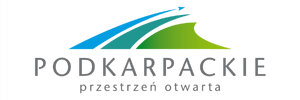 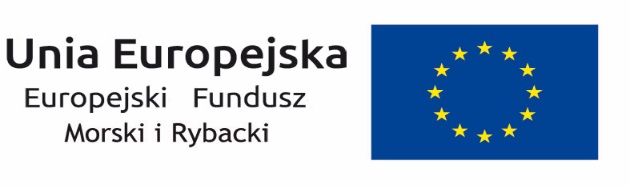 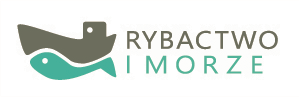 Europejski Fundusz Morski i Rybacki Samorząd Województwa Podkarpackiego informuje, iż w ramach pomocy technicznej Programu Operacyjnego „Rybactwo i Morze” 2014-2020 realizuje operację pt. Wydatki umożliwiające sprawne funkcjonowanie Oddziału odpowiedzialnego za wdrażanie, kontrole i monitoring Programu w Województwie Podkarpackim w okresie od 01.10.2020 r. do 31.12.2021 r. , której celem jest efektywne zarządzanie programem operacyjnym, wraz z jego przygotowaniem i wdrażaniem działań objętych programem operacyjnym.Operacja jest współfinansowana ze środków Unii Europejskiej w ramach pomocy technicznej Programu Operacyjnego „Rybactwo  i Morze” 2014-2020